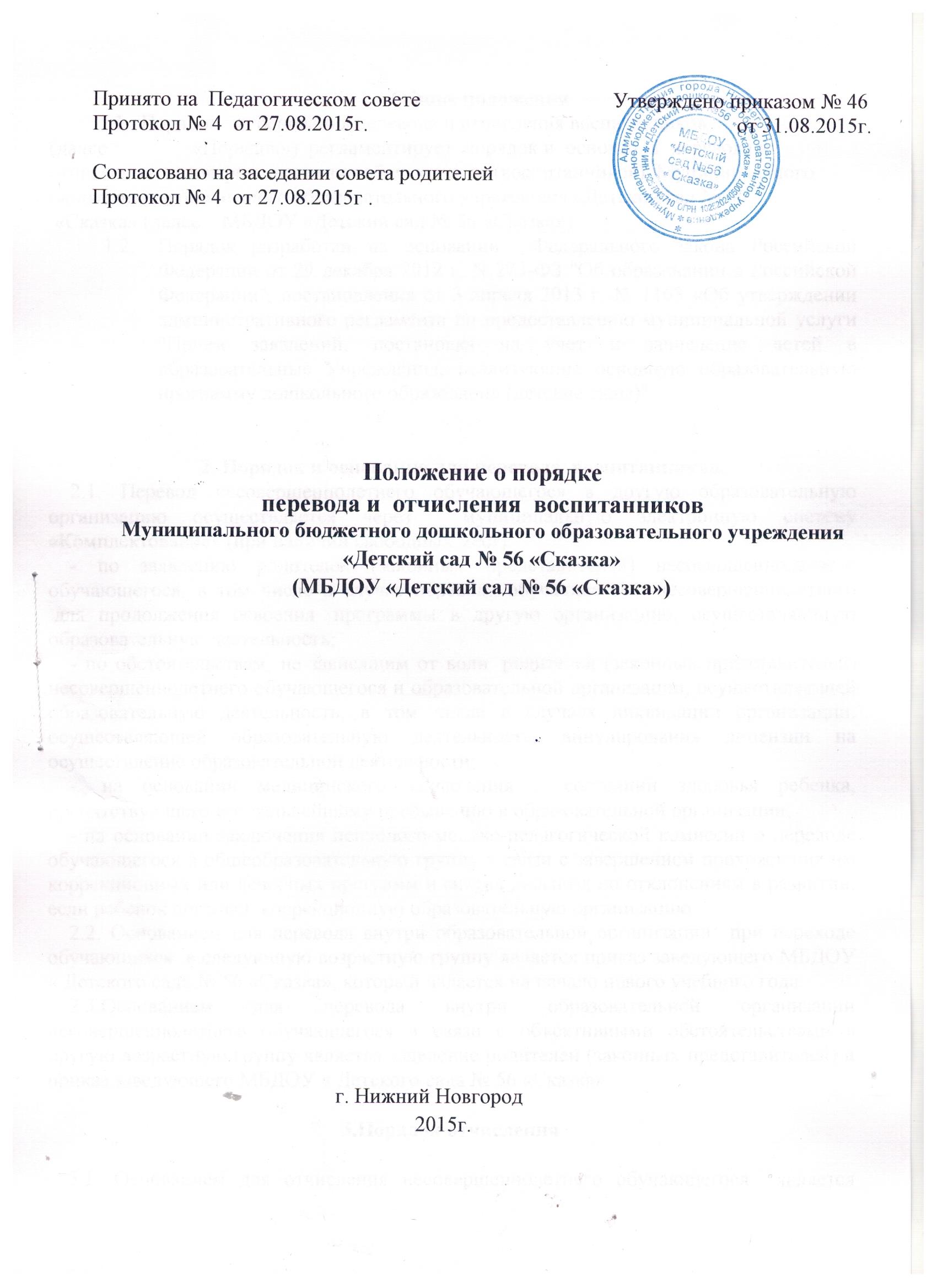 1.Общие положения         1.1.  Порядок   и  основания перевода и отчисления воспитанников (далее                «Порядок»)  регламентирует  порядок и  основания  перевода и  отчисления  несовершеннолетних обучающихся (воспитанников)  Муниципального бюджетного дошкольного образовательного учреждения «Детский сад № 56  «Сказка» (далее – МБДОУ «Детский сад № 56 «Сказка»).Порядок разработан на основании  Федерального закона Российской Федерации от 29 декабря 2012 г. N 273-ФЗ "Об образовании в Российской Федерации", постановления от 3 апреля 2013 г. № 1163 «Об утверждении административного регламента по предоставлению муниципальной услуги "Прием заявлений, постановка на учет и зачисление детей в образовательные Учреждения, реализующие основную образовательную программу дошкольного образования (детские сады)"2. Порядок и основания для перевода  воспитанников. 2.1. Перевод несовершеннолетнего обучающегося в другую образовательную организацию осуществляется через  муниципальную электронную систему «Комплектование» (при наличии свободных мест):- по заявлению родителей (законных представителей) несовершеннолетнего обучающегося, в том числе в случае перевода обучающегося  несовершеннолетнего   для продолжения освоения  программы в другую организацию, осуществляющую образовательную деятельность;- по обстоятельствам, не зависящим от воли  родителей (законных представителей) несовершеннолетнего обучающегося и образовательной организации, осуществляющей  образовательную деятельность, в том числе в случаях ликвидации организации, осуществляющей образовательную деятельность, аннулирования лицензии на осуществление образовательной деятельности;-  на основании медицинского заключения о состоянии здоровья ребенка, препятствующего его дальнейшему пребыванию в образовательной организации;- на основании заключения психолого-медико-педагогической комиссии о переводе обучающегося в общеобразовательную группу в связи с завершением прохождения им коррекционных или лечебных программ и снятия диагноза по отклонениям в развитии, если ребенок посещал  коррекционную образовательную организацию.2.2. Основанием для перевода внутри образовательной организации  при переходе обучающихся  в следующую возрастную группу является приказ заведующего МБДОУ « Детского сада № 56 «Сказка», который издается на начало нового учебного года.2.3.Основанием для перевода внутри образовательной организации несовершеннолетнего обучающегося в связи с объективными обстоятельствами в другую возрастную группу является заявление родителей (законных представителей) и  приказ заведующего МБДОУ « Детского сада № 56 «Сказка».3.Порядок отчисления3.1. Основанием для отчисления несовершеннолетнего обучающегося  является распорядительный акт - приказ руководителя образовательной организации об отчислении. Права и обязанности  участников образовательного процесса, предусмотренные законодательством об образовании и локальными нормативными актами  образовательной организации, прекращаются с даты  отчисления несовершеннолетнего обучающегося.3.2. Отчисление несовершеннолетнего обучающегосяиз образовательной организации  может производиться в следующих  случаях:- в связи с получением образования (завершения обучения) и   достижением  несовершеннолетнего обучающегося возраста для поступления в первый класс общеобразовательной организации (по 31 августа текущего учебного года);- по заявлению родителей (законных представителей) в случае перевода обучающегося  несовершеннолетнего для продолжения освоения  программы в другую организацию, осуществляющую образовательную деятельность;-по обстоятельствам, не зависящим от воли  родителей (законных представителей) несовершеннолетнего обучающегося и образовательной организации, в том числе в случаях ликвидации организации, осуществляющей образовательную деятельность, аннулирования лицензии на осуществление образовательной деятельности. 4. Заключительные положения.   4.1. Настоящий Порядок действует до принятия нового. Изменения в настоящий Порядок  могут вноситься образовательной организацией  в соответствии действующим законодательством и Уставом образовательной организации.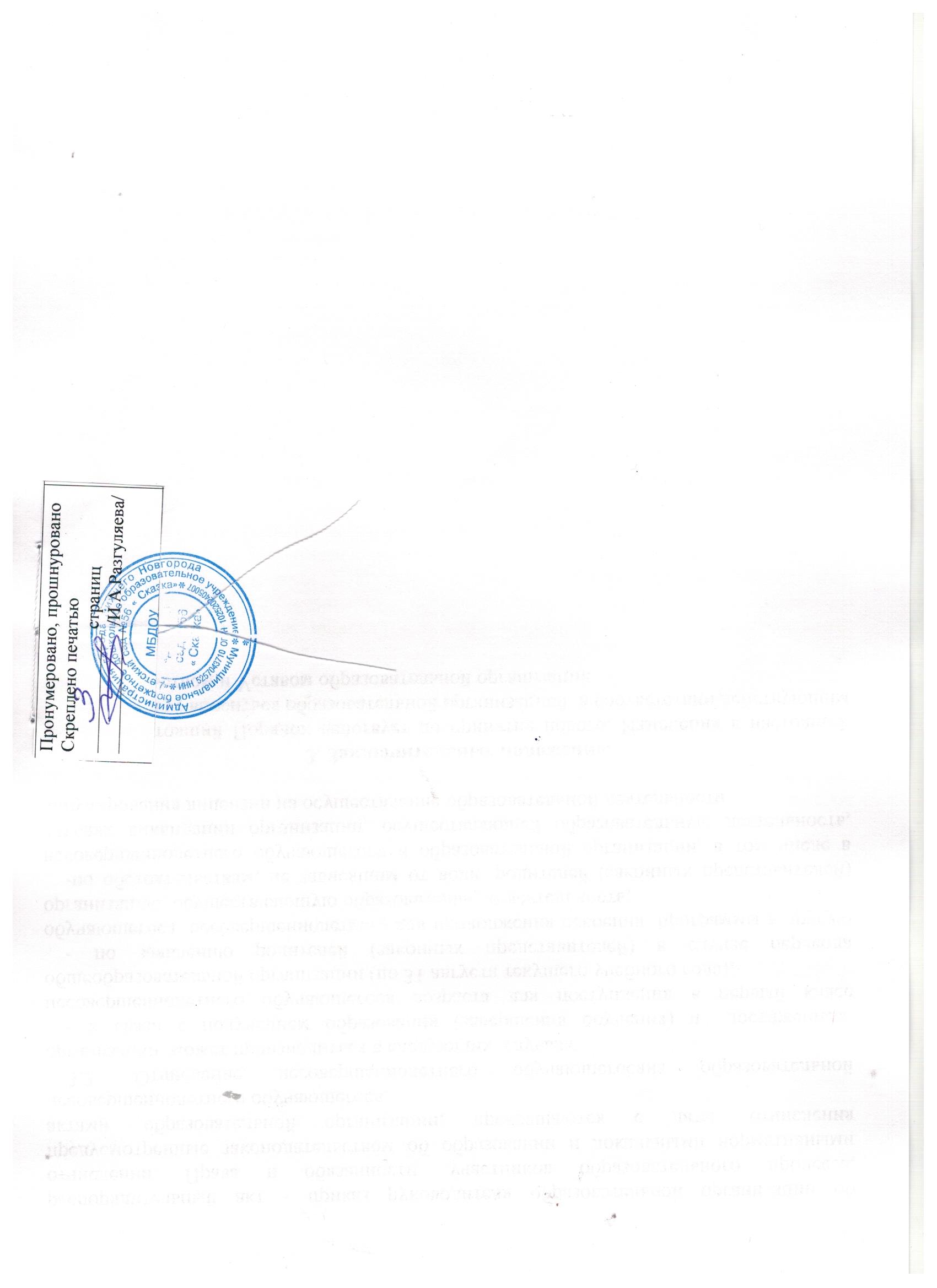 